第１５４回学校体育研究同志会全国研究大会【山梨大会】すべての子どもたちに豊かな運動文化と生きる力を～主権者を育てる体育・健康教育実践をしましょう～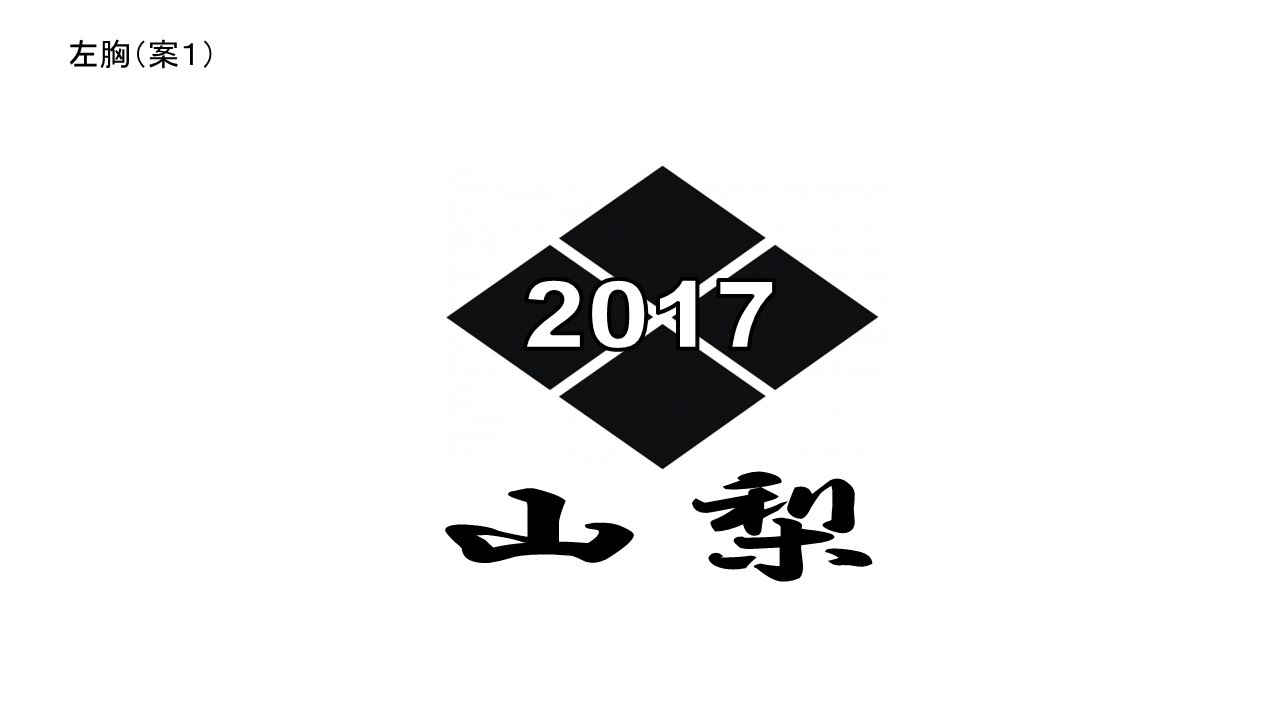 大会期日：２０１７年８月５日（土）〜８月７日（月）開閉会行事     ホテル甲斐路（山梨県笛吹市石和町川中島1607-40   055-262-7373）分科会　　　　 ホテル甲斐路　山梨県青少年センター　山梨英和中学校・高等学校　　　　　　　 甲府市立中道南小学校　文化交流の夕べ ホテル甲斐路大　会　日　程受付場所＊８／５（土）８／７（月）・・・ホテル甲斐路＊８／６（日）・・・・・・・・・各分科会会場★☆★☆★☆★☆★　会場一覧　★☆★☆★☆★☆★☆開会行事【5日（土）】　特別学習会【5日（土）】文化交流の夕べ【6日（日）】　閉会行事【7日】　会場ホテル甲斐路『葡萄の間』☆分科会会場【5日（土）7日（月）の分科会会場はすべてホテル甲斐路です。】※各分科会の会場等は変更の可能性があります。　※☆６日（日）分科会会場への移動・・・ホテルのバスが出ますが乗車人数に限りがあります。【山梨英和中高・青少年センター方面行き】2台（３２人乗り１台　２８人乗り１台）【中道南小行き】１台（４２人乗り）・乗り切れないことが予想されます。車での移動が可能な方はできる限り車での移動をお願いします。分科会ごとに相談していただき，分乗しての移動をお願いします。参加者みなさんのご協力をお願いします。※すべての会場に駐車場があります。９９    10    10    10   11   11   11121212      13      13      13      13      13      14      14      14      14      15      15      15      15      15      16      16      16      16      17      17      17      17     18     18     18     18     18191919191920202020 5日（土）（全国総会）（全国総会）（全国総会）（全国総会）（全国総会）（全国総会）（全国総会）（全国総会）（全国総会）12:00～13:00受付12:00～13:00受付12:00～13:00受付12:00～13:00受付12:00～13:00受付13:00～15:20開会行事13:00～15:20開会行事13:00～15:20開会行事13:00～15:20開会行事13:00～15:20開会行事13:00～15:20開会行事13:00～15:20開会行事13:00～15:20開会行事13:00～15:20開会行事15:40～17:40分科会①15:40～17:40分科会①15:40～17:40分科会①15:40～17:40分科会①15:40～17:40分科会①15:40～17:40分科会①15:40～17:40分科会①15:40～17:40分科会①15:40～17:40分科会①15:40～17:40分科会①17:50～18:50特別学習会17:50～18:50特別学習会17:50～18:50特別学習会17:50～18:50特別学習会17:50～18:50特別学習会17:50～18:50特別学習会19:00～夕食・入浴分科会交流会19:00～夕食・入浴分科会交流会19:00～夕食・入浴分科会交流会19:00～夕食・入浴分科会交流会19:00～夕食・入浴分科会交流会19:00～夕食・入浴分科会交流会19:00～夕食・入浴分科会交流会 6日（日）移動移動9:30～12:00分科会②9:30～12:00分科会②9:30～12:00分科会②9:30～12:00分科会②9:30～12:00分科会②9:30～12:00分科会②9:30～12:00分科会②12:00～13:00昼食12:00～13:00昼食12:00～13:00昼食12:00～13:00昼食12:00～13:00昼食13:00～16:00分科会③13:00～16:00分科会③13:00～16:00分科会③13:00～16:00分科会③13:00～16:00分科会③13:00～16:00分科会③13:00～16:00分科会③13:00～16:00分科会③13:00～16:00分科会③13:00～16:00分科会③13:00～16:00分科会③13:00～16:00分科会③13:00～16:00分科会③16:00～18:30移動・入浴16:00～18:30移動・入浴16:00～18:30移動・入浴16:00～18:30移動・入浴16:00～18:30移動・入浴16:00～18:30移動・入浴16:00～18:30移動・入浴16:00～18:30移動・入浴16:00～18:30移動・入浴16:00～18:30移動・入浴16:00～18:30移動・入浴18:30～21:00文化交流の夕べ18:30～21:00文化交流の夕べ18:30～21:00文化交流の夕べ18:30～21:00文化交流の夕べ18:30～21:00文化交流の夕べ18:30～21:00文化交流の夕べ18:30～21:00文化交流の夕べ18:30～21:00文化交流の夕べ7日（月）9:00～11:30分科会④9:00～11:30分科会④9:00～11:30分科会④9:00～11:30分科会④9:00～11:30分科会④9:00～11:30分科会④9:00～11:30分科会④11:45～12:30閉会行事11:45～12:30閉会行事11:45～12:30閉会行事11:45～12:30閉会行事番号分科会名分科会名５日（土）分科会①15:40～17:40６日（日）分科会②9:30～12:00６日（日）分科会③13:00～16:30７日（月）分科会④9:00～11:301障害児体育障害児体育１F　葡萄山梨英和中高会議室山梨英和中高第1体育館１F　葡萄2幼年体育幼年体育３０１山梨英和中高第1体育館山梨英和中高会議室１F　葡萄3-1小学校体育低学年分散会１F　葡萄中道南小学校体育館中道南小学校体育館４F　天翔3-2小学校体育中学年分散会１F　葡萄リバース和戸館体育室（雨天別館多目的ホール）リバース和戸館体育室（雨天青少年センター体育館）４F　天翔3-3小学校体育高学年分散会１F　葡萄中道南小学校体育館中道南小学校体育館４F　天翔4中学校体育中学校体育３３１青少年センター体育館青少年センター本館４F　第２会議室３３１5高校体育高校体育３０３前半リバース和戸館視聴覚室後半青少年センター運動場（雨天リバース和戸館体育室）青少年センター運動場（雨天リバース和戸館体育室）１F　葡萄6「戦略・戦術」バスケットボール「戦略・戦術」バスケットボール３０８山梨英和中高第２体育館（自習室）山梨英和中高第２体育館（自習室）１F　葡萄7「戦略・戦術」フラッグフットボール「戦略・戦術」フラッグフットボール３０６前半リバース和戸館視聴覚室後半青少年センター運動場（雨天リバース和戸館体育室）青少年センター運動場（雨天リバース和戸館体育室）１F　葡萄8「戦略・戦術」サッカー「戦略・戦術」サッカー３３３前半青少年センター本館　　４F第２会議室後半運動場　　　　　　　（雨天後半第２会議室）青少年センター運動場（雨天青少年センター体育館）３３３9「表現」器械運動「表現」器械運動１F　葡萄中道南小学校体育館中道南小学校体育館４F　天翔10‐１「舞踊表現」ダンス「舞踊表現」ダンス１F　葡萄青少年センター体育館青少年センター体育館４F　天翔10‐２「舞踊表現」民舞「舞踊表現」民舞１F　葡萄青少年センター別館　多目的ホール青少年センター別館　多目的ホール４F　天翔11「記録・競争」陸上「記録・競争」陸上３１１青少年センター運動場（雨天青少年センター体育館）リバース和戸館視聴覚室３１１12「水辺文化」水泳「水辺文化」水泳３１０山梨英和中高プール（３階ⅢA教室）山梨英和中高プール（３階ⅢA教室）１F　葡萄13健康教育の授業づくり健康教育の授業づくり３１７ホテル甲斐路３１１ホテル甲斐路３１１１F　葡萄14体育理論の授業づくり体育理論の授業づくり３３２ホテル甲斐路３３１ホテル甲斐路３３１３３２15子どもスポーツ・社会と学校づくり子どもスポーツ・社会と学校づくり３０９ホテル甲斐路３３３ホテル甲斐路３３３１F　葡萄16グループ学習グループ学習３３５ホテル甲斐路３３５ホテル甲斐路３３５３３３